INDICAÇÃO Nº                             842   /11“Operação tapa-buracos na Rua Francisco Galdino Sério, próximo a rotatória da Avenida Alfredo Contato, no bairro Dona Regina”. INDICA ao Senhor Prefeito Municipal, na forma regimental, determinar ao setor competente que proceda a operação tapa-buracos na Rua Francisco Galdino Sério, próximo a rotatória da Avenida Alfredo Contato, no bairro Dona Regina. Segue fotos anexas.Justificativa:  Os buracos existentes no local estão danificando os veículos, dificultando o tráfego pela rua e aumentando o risco de acidentes devido ao estado deteriorado que se encontra, causando transtornos para os motoristas que transitam por esta via.Plenário “Dr. Tancredo Neves”, em 10 de março de 2011.ANÍZIO TAVARES-Vereador/Vice-Presidente-(Fls. nº 2 - Operação tapa-buracos na Rua Francisco Galdino Sério, próximo a rotatória da Avenida Alfredo Contato, no bairro Dona Regina)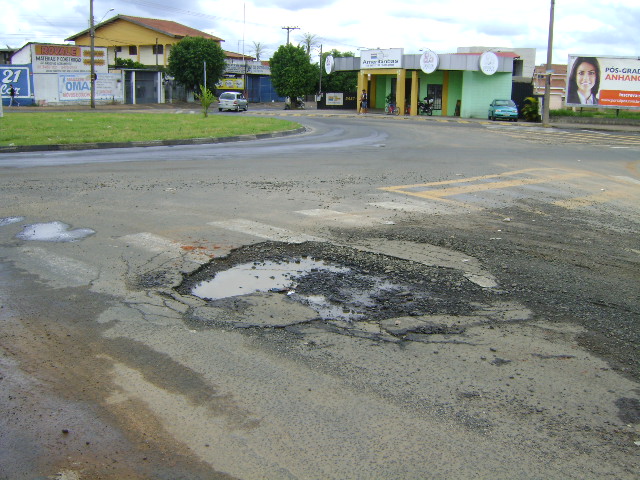 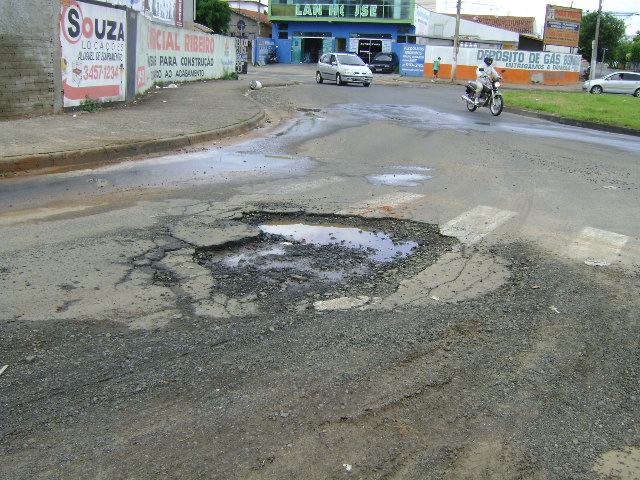 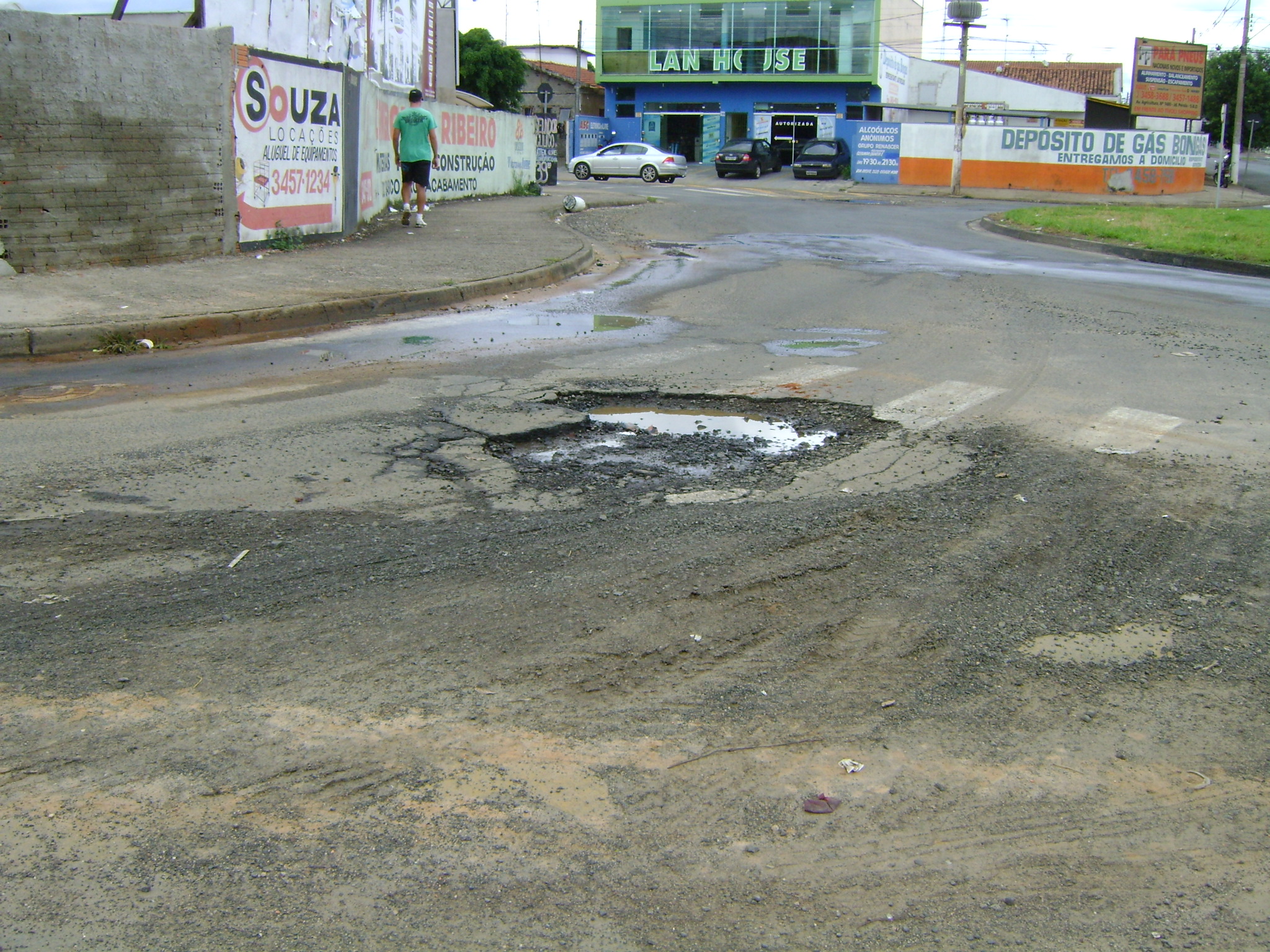 